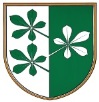 OBČINA KIDRIČEVOOBČINSKI SVETŠtev. 032-1/2018Dne  15.10.2019Odgovori na podana vprašanja članov občinskega sveta s 7. redne seje Gospod Slavko Krajnc  Vprašal je, kdaj bo občina dobila uporabno dovoljenje na Zelenem jezeru, glede na to, da se promovira že nekaj let.Odgovor:Za pridobitev uporabnega dovoljenja je zadolžen koncesionar. Odgovor je del gradiva.Koliko aktivnosti je občina izvedla in kateri ukrepi so bili narejena v projektu »otrokom prijazna občina« katere certifikat je prejela. Odgovor:Občina Kidričevo je v zadnjih dveh letih, odkar je dobila certifikat »Otrokom prijazna občina« izvedla kar nekaj aktivnosti, žal pa se v te aktivnosti niste vključili Vi gospod Krajnc, kot predlagatelj. Tako smo prvo leto izvedli projekt »mini župan«, kateremu smo dodali še sejo »mini občinskega sveta«.  V letu 2018 zaradi lokalnih volitev projekt »mini župan« ni bi organiziran. Projekt bomo izvedli tudi leto, ne se bat. Za otroke smo povečali dogodke, kot so »park pod tisočerimi zvezdami«, prireditve, ki jih različne društva in organizacije izvajajo za otroke. Otokom omogočamo skupaj z gospodarskimi družbami brezplačna letovanja, v počitnicah taborje. Prepričani smo, da bi za vse te dogodbe morali vedeti, če bi malo spremljali, kaj se po občini dogaja tudi za otroke. Sicer pa, lepo je predlagati in se po sredstvih javnega obveščanja istovetiti s projektom, žal pa zanj nič narediti. To je najlažje. Kot predlagatelj, da občina pridobi certifikat »Otrokom prijazna občina« bi pričakovali, da boste lider tega projekta, da boste predlagali in pripravili predloge za kakšen projekt, žal pa od tega do danes ni bilo nič, razen vprašanj, kaj je občina naredila. Ali niste občina tudi vi, kot občan in kot član občinskega sveta. Cesta od krožišča v Lovrencu  do Tovarniške ceste;Ta cesta je nevarna za kolesarje in pešce saj je ob cesti jarek. Predlagal je, da se postavi ograja in se zasadi drevored s Slovenskimi avtohtonimi drevesi. Odgovor: Podal je bil predlog na tehnične pregledu, ampak zavrnjen, ker so dela opravljena v skladu z obstoječimi pravilniki.Predlagal je, da se v drugem krožišču, če se pripeljemo s strani Ptujske Gore, postavi usmerjevalna tabla za kraj Apače.Odgovor: Usmerjevalne table so bile postavljene v sklopu projekta in so v skladu s pravili označevanja. Dodatno označevanje se nam ne zdi smiselno, saj pred izgradnjo krožišča je tudi bilo križišče  in ni bilo posebej označena pot za Apače.Predlagal je, da se na kolesarki cesti v Lovrencu na Dr. polju pri hišni št. 125 postavi javna razsvetljava saj so postavljeni stebrički, ki so velika nevarnost za kolesarje, saj so neosvetljeni. Odgovor: V sklopu projekta so bili postavljeni odsevni stebrički, ki zagotavljajo varnost pri nočni vožnji z izpravnim kolesom. Gospod Stanislav Lampič, je povedal, da želi Lovska družina Cirkovce za vzrejo  kepčkov kandidirati na razpis za razpoložljiva sredstva, vendar ni bilo nobenega odgovora s strani gospe Meško in  tudi ne vedo kako se daje vloga.Odgovor: Za pomoč pri pripravi vlog za EU sredstva, predlagamo, da se vodstvo LD oglasi na občini in se uskladijo želje in dejanske možnosti.Naslednjo pobudo daje na željo krajanov Apač. Na cesti Apače – Lancova vas od hišne št. 202 – 251 sta dve zožitvi pri Danilu Murku Apače 202 in Branku Valentanu Apače 206. Zožitvi predstavlja problem za varnost v cestnem prometu. Omenjena lastnika zemljišč sta sedaj  pripravljena odstopi zemljišča za razširitev ceste. Odgovor: V času rekonstrukcije nismo dobili dovoljenja za širitev ceste in smo se prilagodili dejanskemu stanju. Ob naslednji rekonstrukciji ali kakšnem posegu zaradi prekopov lahko pristopimo k širitvi na omenjenih delih.Nekaj občanov zanima ali Lekarne Ptuj plačuje najemnino za prostor v Kidričevem.Odgovor: Mesečna najemnina znaša 297,27€.Gospod Vrbljank Štefan je prosil, da poda pobudo za prestavitev hidranta pri njegovi hiši za 2 m. S pobudo je seznanjen že gospod župan, ki je tudi obljubil, da se bo to uredilo.  Odgovor: Gospodu je bilo že večkrat dano ustno dovoljenje, da si lahko v lastni režiji prestavi hidrant. 									Občinska uprava